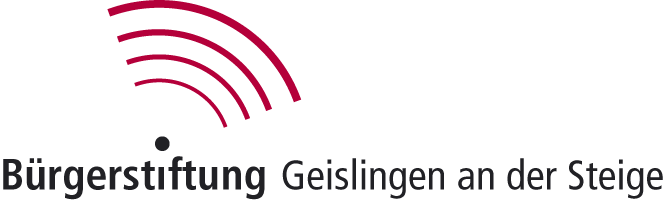 1/6              Stand:  Januar 2011Informationen zu Förderverfahren und FörderkriterienSatzungsgemäßer Zweck der Stiftung in der Stadt Geislingen an der Steige und in Türkheim ist die Förderung von Aufgaben, welche die öffentliche Hand nicht in Angriff nehmen kann.Die Bürgerstiftung gibt jährlich Gelegenheit, Anträge zur Förderung von Projekten zu stellen.Die  Förderentscheidung erfolgt im Rahmen nachstehender Vorgaben:Antragstellung/ EntscheidungsverfahrenAusschreibung im Februar jeden JahresAntragseingang bis Ende April des JahresBegutachtung und Bewertung der Projekte durch Vorstand und Stiftungsbeirat bis Juni des Jahres.Förderentscheidung durch den Vorstand im Juli jeden Jahres.Förderentscheidungen sind immer Einzelentscheidungen und ziehen keine Ansprüche Dritter nach sich.Voraussetzungen einer ProjektförderungProjekte von gemeinnützigen Vereinen, Institutionen, Unternehmen Initiativen, Gruppen oder Einzelpersonen, die sich den Satzungszielen der Bürgerstiftung Geislingen zuordnen lassen.Ein Projekt wird zeitlich begrenzt gefördert.Die Angabe von weiteren Kooperationspartnern ist erforderlich.Eine Eigenbeteiligung der Antragsteller wird vorausgesetzt.Die Bürgerstiftung unterstützt keine Projekte, die von Stadt, Landkreis oder Land eigentlich als gesetzliche Aufgaben finanziert werden müssten.Das Projekt muss innerhalb von 12 Monaten nach Förderzusage in Angriff genommen werden.Nach Abschluss des Projektes ist eine Dokumentation und ein Verwendungsnachweis vorzulegen.Ein Rechtsanspruch auf Förderung besteht nicht.2/6Antrag auf Förderung durch die Bürgerstiftung Geislingen an der Steige(Bitte beachten Sie die Förderkriterien auf dem beiliegenden Infoblatt)1) AntragstellerOrganisation / Verein / Institution: ________________________________________________Anschrift: ___________________________________________________________________	Tel.: _________________________________  Fax: _________________________________E-Mail: _____________________________________________________________________Ansprechpartner/in: ____________________________________________________________(Bei Bedarf private Anschrift der ehrenamtlichen Ansprechperson)Anschrift: ___________________________________________________________________Tel.: _________________________________  Fax: _________________________________E-Mail: _____________________________________________________________________2) Projektbezeichnung: _______________________________________________________    (bitte fügen Sie eine kurze Projektskizze von max. 1 Seite bei)3) Zielgruppe:Kinder/Jugendliche			FamilienSenior/Innen				Frauen / MädchenJungen / Männer				Menschen mit BehinderungMigrant/Innen			bürgerschaftlich EngagiertePersonengruppen mit Benachteiligung: __________________________________Sonstiges: _________________________________________________________4) geplanter Zeitraum: _______________________________________________________3/65) In welcher Weise sind Ehrenamtliche am Projekt beteiligt?6) Welche Hauptziele verfolgt das Projekt?1.)  2.)  3.)  7) Warum ist Ihr Projekt innovativ oder integrativ?8) Angaben zu Kooperationspartnerna) Gibt es weitere am Projekt beteiligte Institution / Personen?ja			neinWenn ja,Name: ___________________________________________________________________________Ansprechpartner: __________________________________________________________________Adresse: _________________________________________________________________________Tel.: _________________________________  Fax: _______________________________________E-Mail: ___________________________________________________________________________Internetadresse: ___________________________________________________________________b) Welche Abreden bestehen mit Ihren Partnern? Bitte fügen Sie ggf. Kopien der Vereinbarungen bei.c) Werden Sie bei Ihrem Vorhaben fachlich und/oder inhaltlich beraten?ja			neinWenn ja, wie und durch welche Personen, Institutionen?Name: ___________________________________________________________________________Ansprechpartner: __________________________________________________________________				4/6Adresse: _________________________________________________________________________Tel.: _________________________________  Fax: _______________________________________E-Mail: ___________________________________________________________________________Internetadresse: ___________________________________________________________________d) Haben Sie bei anderen Personen / Institutionen oder Stiftungen weitere Fördermittel beantragt?ja			neinWenn ja, bei welchen, in welcher Höhe und mit welchem Ergebnis?9) Angaben zur KostenplanungWie sieht der Kosten- und Finanzierungsplan für die Projektlaufzeit aus? Sollte die Höhe der Eigen- und Drittmittel noch nicht feststehen, erläutern Sie den Stand Ihrer Finanzierungsbemühungen.Die Aufteilung der Projektgesamtkosten erfolgt folgendermaßen:Ich bin autorisiert, den Förderantrag im Namen der o. g. Organisation zu stellen.Ich versichere, dass alle Angaben in diesem Antrag korrekt sind. Falls sich Änderungen ergeben, werde ich die Bürgerstiftung Geislingen an der Steige unverzüglich benachrichtigen.Ort, Datum __________________  Name und Unterschrift _______________________				5/6Verwendungsnachweis an die Bürgerstiftung Geislingen an der Steige1) AntragstellerOrganisation / Verein / Institution: ________________________________________________Anschrift: ___________________________________________________________________	Tel.: _________________________________  Fax: _________________________________E-Mail: _____________________________________________________________________Ansprechpartner/in: ____________________________________________________________Bankverbindung, auf welche die Fördersumme überwiesen werden soll:Konto-Nr.: _________________________                  BLZ: ____________________________Kreditinstitut: _______________________  Konto-Inhaber: ____________________________2) Projektbezeichnung: _______________________________________________________3) Darstellung der Ergebnisse (Verlauf, Nachhaltigkeiten, Wirkung, Besonderheiten, Erfahrungen...)(ggf. Anlage, max. 1 Seite, bitte falls vorhanden Kopien von Presseberichten beilegen):4) Inwieweit sind die geplanten Ziele erreicht worden?                                                                                                                                                             6/65) Welche längerfristigen Wirkungen hat das Projekt?6) Kosten des Projekts:Personal-/Honorarkosten				€ ___________________________________Sachkosten						€ _______________________________________________________			€ ___________________________________Gesamtkosten						€ ___________________________________7) Finanzierungsplan:Teilnehmer/Innenbeiträge				€ ___________________________________Spenden						€ ___________________________________Zuschüsse anderer Organisationen (bitte einzeln auflisten)____________________________________		€ _______________________________________________________________________		€ ___________________________________Eigenmittel						€ ___________________________________Erhaltener Zuschuss der Bürgerstiftung		€ ___________________________________Gesamteinnahme					€ ___________________________________8) Ort und Zeitraum der Projektdurchführung: _________________________________________(bitte falls vorhanden Kopien von Presseberichten beilegen)Ort, Datum						Name und Unterschrift____________________				____________________ProjektgesamtkostenKostenartEigenmittel in €Fremdmittel in € (z.B. Kooperationspartner, weitere Förderer)Bei der Bürgerstiftung Geislingen beantragt                    in €SachkostenPersonalkostenReisekostenGesamt:Gesamt:Gesamt: